                                                                                                              ПРОЄКТ № 20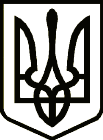 УкраїнаНОВГОРОД – СІВЕРСЬКА МІСЬКА РАДАЧЕРНІГІВСЬКОЇ ОБЛАСТІ(тринадцята сесія VIIІ скликання)РІШЕННЯ       вересня 2021 року                                                                                    № Про затвердження передавальнихактів  КП «Бучки», КП «Ковпинське»КП «Михальчино-Слобідське»Відповідно до статей 104, 105, 107 Цивільного кодексу України, Закону України «Про державну реєстрацію юридичних осіб та фізичних осіб – підприємців та громадських формувань»,  рішення Новгород-Сіверської міської ради VIII скликання від 11.06.2021 № 224 «Про припинення юридичних осіб шляхом приєднання», керуючись статтями 25,26,59 Закону України «Про місцеве самоврядування в Україні», міська  рада ВИРІШИЛА: 	1. Затвердити передавальний акт комунального підприємства Новгород-Сіверської міської ради Чернігівської області «Бучки», код ЄДРПОУ 33799746, яке розташоване за адресою: с. Бучки, Новгород-Сіверський район, Чернігівська обл., 16010, що припиняється шляхом приєднання до комунального підприємства Новгород-Сіверської міської ради Чернігівської області «Грем’яцьке», код ЄДРПОУ 32883543, яке розташоване за адресою:         с. Грем’яч,  Новгород-Сіверський район, Чернігівська обл., 16020 (додається).2. Затвердити передавальний акт комунального підприємства Новгород-Сіверської міської ради Чернігівської області «Ковпинське», код ЄДРПОУ 32549051, яке розташоване за адресою:  с.Ковпинка, Новгород-Сіверський район, Чернігівська обл., 16022, що припиняється шляхом приєднання до комунального підприємства Новгород-Сіверської міської ради Чернігівської області «Грем’яцьке», код ЄДРПОУ 32883543, яке розташоване за адресою:      с. Грем’яч, Новгород-Сіверський район, Чернігівська обл., 16020 (додається).3.Затвердити передавальний акт комунального підприємства Новгород-Сіверської міської ради Чернігівської області  «Михальчино-Слобідське», код ЄДРПОУ 32324170, яке розташоване за адресою: с. Михальчина Слобода, Новгород-Сіверський район, Чернігівська обл., 16015,  що припиняється шляхом приєднання до комунального підприємства Новгород-Сіверської міської ради Чернігівської області «Грем’яцьке», код ЄДРПОУ 32883543, яке розташоване за адресою:  с. Грем’яч, Новгород-Сіверський район, Чернігівська обл., 16020 (додається).4. Встановити, що комунальне підприємство Новгород-Сіверської міської ради Чернігівської області «Грем’яцьке» є правонаступником активів та пасивів, всіх майнових прав і обов'язків комунального підприємства Новгород-Сіверської міської ради Чернігівської області «Бучки», комунального підприємства Новгород-Сіверської міської ради Чернігівської області «Ковпинське», комунального підприємства Новгород-Сіверської міської ради Чернігівської області «Михальчино-Слобідське».5.  Контроль за виконанням рішення покласти на постійну комісію міської ради з питань планування, бюджету та комунальної власності.Міський голова 							     	Л. Ткаченко		Проєкт рішення підготував: 	Головний  спеціаліст відділужитлово-комунальногогосподарства міської ради  					  	В. ЖеребицькийПОГОДЖЕНО:Заступник міського головиз питань діяльності виконавчих органів міської ради                                                          	С. ЙожиковКеруючий справами виконавчогокомітету міської ради                                                          	С. ПоливодаНачальник юридичного відділуміської ради				                        		М. ШахуновСекретар міської ради							Ю. ЛакозаНадіслати:- відділ ЖКГ міської ради -1 прим.;- КП «Грем’яцьке»- 1 прим.